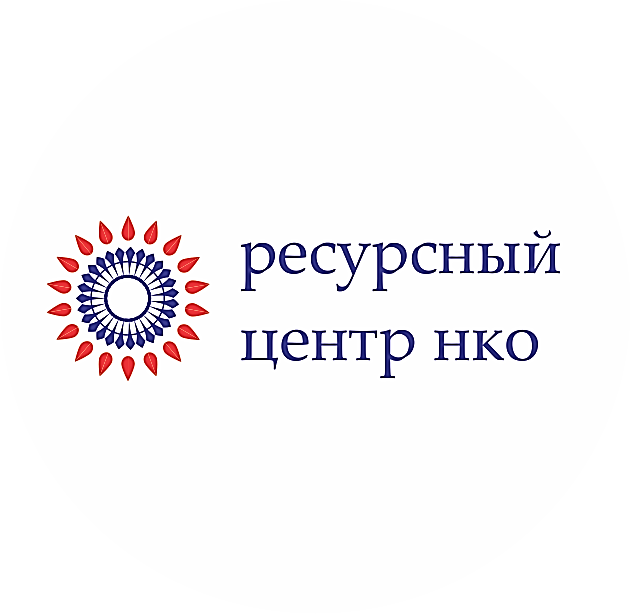 Отчет о работе ресурсного центра поддержки некоммерческих организаций при Общественной палате Амурской области2019 год был стартовым для ресурсного центра поддержки некоммерческих организаций при Общественной палате Амурской области. Инициатива общественных организаций области, представленная на Амурском гражданском форуме «Взаимодействие» осенью 2018 года была поддержана губернатором области и в январе 2019 года в аппарат Общественной палаты были добавлены штатные единицы, утверждено положение о ресурсном центре поддержки НКО и работа началась.Предметом деятельности центра является разработка и реализация программ и проектов, направленных на поддержку и развитие некоммерческих организаций, а также - оказывает информационную, консультационную, образовательную, методическую и иную ресурсную поддержку социально ориентированным некоммерческим организациям, содействующую внедрению в их деятельность новых социальных и управленческих технологий, а также формированию среды, способствующей развитию и деятельности социально ориентированных некоммерческих организаций.Работа ресурсного центра поддержки НКО в цифрах:Приняли участие в мероприятиях, проводимых сотрудниками ресурсного центра: - 1894 человека – члены НКО, гражданские активисты, представители бюджетных учреждений;- более 150 НКО. Создана база НКО области, которая включает в себя 330 контактов.Количество мероприятий, проведённых сотрудниками ресурсного центра –106 из них:- «круглые столы», семинары, образовательные модули – 73;- диалоговая площадка проекта «Время первых» - 9;- массовые мероприятия – 1;- выездные кустовые семинары – 8;- тематические выступления в рамках мероприятий партнёров – 15.Консультационные услуги по направлениям:- общее количество консультаций – 366;- юридические услуги – 65 (регистрация НКО, внесение изменений в уставы, разработка устава, отчетность и т.д.)- по вопросам социального предпринимательства - 5- бухгалтерские услуги – 38;- проектное консультирование – 204;- по вопросам взаимодействия со СМИ, информационное сопровождение деятельности НКО – 31.- консультирование сотрудников государственных бюджетных учреждений – 23;При поддержке ресурсного центра в стадии регистрации находится – 7 заявителей.Количество публикаций в СМИ (документ с ссылками прилагается) - 175 публикаций в СМИ из них:- федеральные СМИ – 3 информационных ресурса (материалы размещались на сайте Агентства Социальной Информации, ТАСС, ИнтерФакс);- региональные представительства федеральных СМИ – 5 информационных ресурсов (материалы размещались в «Комсомольская правда Благовещенск», «Аргументах и Фактах – Дальний Восток», Россия 1, Эхо Москвы Благовещенск, Авторадио);- региональные СМИ – 9 информационных ресурсов (полезный портал 2х2.su, «Амурская Правда», Портамур, АСН24, Амуринфо, Амурлента, «Малый бизнес». Мероприятия освещали: ГТРК «Амур», АОТВ).1250 посетителей сайта (август – декабрь).6275 просмотров (август – декабрь).135 публикаций и 417 подписчиков в социальной сети «Инстаграм».Количество партнёров из числа органов власти и бюджетных учреждений – 10 (министерство социальной защиты населения, министерство физической культуры и спорта, министерство образования и науки, министерство культуры и национальной политики, Управление Министерства юстиции Российской Федерации по Амурской области, управление по физической культуре, спорту и делам молодежи администрации города Благовещенска, Центр молодежных и общественных инициатив Выбор, Амурская областная научная библиотека имени Н.Н. Муравьева-Амурского, Молодежная библиотека им. А.П. Чехова, ФГБОУ ВПО «Амурский государственный университет»).Информационное сопровождение деятельности ресурсного центра и некоммерческих организаций области:В августе 2019 года начал работу портал «Социально ориентированные некоммерческие организации Амурской области». В период с 01.08.2019 по 10.12.2019 вышло 104 новости на сайте www.nko28.ru. Во вкладке "Каталог НКО" размещена подробная информация о 30 общественных организациях области. Формируется методическая копилка лучших практик НКО, создана база грантодающих операторов (24 организации).	Создана карта НКО Амурской области, заведены на карту 94 организации на 10 слоях гугл-карт. Организации объединены в слои по территориальному признаку.Информация была представлена в 17 СМИ и попадала в новостные ленты поисковой системы Яндех. 6 материалов о работе НКО были размещены на сайте «Агентства социальной информации».В августе стартовал партнёрский проект «Знай наших» - авторские материалы о деятельности некоммерческих организаций области, героями проекта стали 17 организаций. Материалы размещены на портале «Амурлента» и на нашем сайте в рубрике «Знай наших».Проведено 6 семинаров «Информационное освещение как важный фактор получения грантов» в рамках кустовых семинаров.Подготовлены две презентации: «Информационное освещение как важный фактор получения грантов» и «Три шага к информационной безопасности НКО».Проведена масштабная информационная компания Федеральной благотворительной акции «Щедрый вторник» - Амурская область по количеству мероприятий вышла в лидеры по Дальнему Востоку. Наш регион впервые принял участие в проекте «Щедрый вторник».Услуги и проектыКлючевой задачей Центра является поддержка некоммерческих организаций, общественных активистов, граждан и сообществ, желающих создать НКО, по следующим направлениям: - правовое – вопросы открытия, функционирования НКО, выбора оптимальной модели осуществления некоммерческой деятельности, ведения деятельности, приносящей доход, работы с контрольно-надзорными органами, спонсорами и благотворителями, информирование о действующем законодательстве и практике его применения. - финансовое – вопросы налогообложения, оформления и сдачи всех видов отчётности, режим средств целевого финансирования; - информационное – освещение деятельности НКО в СМИ и интернет-пространстве; - проектное – вопросы написания, исполнения и защиты проектов, поиска финансовых и иных ресурсов для деятельности организации, работа с добровольцами и активистами. Информирование о возможностях государственной, муниципальной и частной поддержки деятельности, проектов и программ НКО.Ресурсный центр активно помогает НКО в участии в грантовых конкурсах различного уровня. За время его работы в 2019 году объём привлечённых средств из федеральных источников увеличился более чем в два раза по сравнению с 2017-2018 годами. Сотрудники ресурсного центра принимали участие в работе 4 конкурсных комиссий по распределению грантовых средств из регионального бюджета (министерство социальной защиты населения области, министерство культуры и национальной политики области, министерство по физической культуре и спорту, управление по физической культуре, спорту и делам молодежи администрации города Благовещенска).В 2019 году ресурсный центр начал работу в направлении - оказание содействия в выходе организаций на рынок социальных услуг. Центр осуществляет консультирование по вопросам подготовки документов для получения статуса поставщиков социальных услуг. Было проведено два мероприятия совместно с министерством социальной защиты населения области. В декабре состоялись курсы повышения квалификации «Эффективные стратегии деятельности социально ориентированных некоммерческих организаций по оказанию услуг в социальной сфере». Обучение прошли представители 86 НКО области.Центр безвозмездно предоставляет инфраструктуру для проведения мероприятий НКО (семинаров, тренингов, «круглых столов» и т.д.), и для индивидуальной работы (оборудовано 1 рабочее место). Данными услугами воспользовались 20 человек. В целях осуществления системной работы с общественными организациями ресурсный центр провёл ряд семинарских занятий, касающихся вопросов деятельности некоммерческой организации в самых различных сферах в целях оказания помощи заинтересованным общественникам в создании, функционировании и дальнейшем развитии НКО. Основные тематические блоки:- информационный модуль «Подготовка годового отчета некоммерческих организаций и участии во Всероссийском конкурсе «Точка отсчета»;- информационный модуль «Социальное проектирование: идеи, преображающие мир»;- информационный модуль «Подготовка заявки для участия в Фонде президентских грантов»;	
- информационный модуль «Годовой отчет организации – инструмент успешного развития»;- информационный модуль «Ресурсы для НКО»;- информационный модуль «Отчётность и документооборот НКО»;- информационный модуль «Основная бухгалтерская и финансовая отчетность НКО. Особенности налогообложения НКО»- информационный модуль «Информационное освещение как важный фактор получения грантов»;- информационный модуль «Три шага к информационной безопасности НКО»;- информационный модуль «Подготовка к регистрации в органах юстиции НКО»;- «круглый стол» «О реализации комплекса мер, направленных на обеспечение поэтапного доступа социально ориентированных некоммерческих организаций, осуществляющих деятельность в социальной сфере, к бюджетным средствам, выделяемым на предоставление социальных услуг населению, на 2016-2020 годы» и участию СОНКО в реализации национальных проектов.В 2019 году сотрудники ресурсного центра провели ряд кустовых семинаров. В марте совместно с администрацией Тындинского района был подготовлен и проведён грантовый конкурс для НКО Тындинского и Сковородинского районов. Участникам помогли разработать социальные проекты, организаторам было оказано содействие в проведении экспертной оценки поданных на конкурс проектов. Грантовые средства – 1 000 000,00 руб. были выделены ООО «Березитовый рудник».С 24 сентября по 12 ноября организовали и провели 8 кустовых семинаров. Целевая аудитория - некоммерческие организации области. Также, к участию были приглашены представители бюджетных учреждений сферы образования, молодёжной политики, спорта, культуры, социальной защиты. Семинары прошли в городах Белогорск, Благовещенск, Зея, Райчихинск, Свободный, Шимановск, в Ивановском и Тамбовском районах. Тема семинаров – «Подготовка заявки для участия в конкурсе Фонда президентских грантов».17-19 июня 2019 года в Благовещенске состоялась серия образовательных мероприятий Фонда президентских грантов для НКО. Спикером выступил советник генерального директора Фонда Владимир Татаринов. Курсы прошли представители 30 НКО области. Было представлено 3 образовательных блока: - семинар «Как в 2019 году получить грант президента Российской Федерации на реализацию социального проекта?»;         - семинар «Как сделать так, чтобы отчетность по гранту не становилась проблемой для некоммерческой организации?»; - тренинги «Как доработать заявку до победы в конкурсе президентских грантов?».В августе был запущен проект «Время первых» - диалоговая площадка для представителей бизнес-сообщества, имеющих в своей работе социальное направление - часть большого проекта «Область живет». Проект собрал на своей площадке состоявшихся в своем деле профессионалов. Гостями стали: руководитель спортивного клуба «Машина» Андрей Домашенки, исполнительный директор ОАО «Агро – союз ДВ», Сергей Смородников, руководитель студии дизайна и архитектуры АРХИП Елена Хламова,  руководитель компании "Амурская индейка" Дмитрий Ядыкин, депутат Благовещенской городской думы, директор ОКЦ Надежда Багрова, директор АО «Амурстрой» Александр Синьков, победитель регионального этапа конкурса «Лидеры России» Ольга Казьмер,  директор Агентства по привлечению инвестиций Амурской области Павел Пузанов, директор сети магазинов корейской косметики, руководитель благотворительного фонда «Открытая ладонь» Эльвира Юркевич, победители областного конкурса «Поступки и люди», участники и победители регионального этапа Всероссийского Конкурса проектов в области социального предпринимательства «Лучший социальный проект года». Состоялось 9 встреч в форматах: панельная дискуссия, митап, семинар, питч-сессия, лекция, пресс-конференция. Участниками площадки «Время первых» стали жители г.Благовещенск, представители предпринимательского сообщества, члены некоммерческих организаций, волонтёрских отрядов, студенты и преподаватели организаций высшего и среднего профессионального образования области.В 2019 году ресурсный центр выступил региональным оператором V Всероссийского Конкурса проектов в области социального предпринимательства «Лучший социальный проект года». Конкурс является одним из проектов президентской платформы «Россия – страна возможностей». Он направлен на развитие системы социальных лифтов в стране. Цель проекта — найти и выявить лучшие проекты для развития социальной сферы в регионах и организации новых направлений социального бизнеса, способствующих увеличению масштаба позитивного социального воздействия. В региональном этапе приняли участие 10 организаций (что в 5 раз больше по сравнению с 2018 годом), к экспертизе было допущено 7 проектов, 3 победителя в номинациях, 1 проект рекомендован к участию в федеральном этапе конкурса.В ноябре ресурсный центр совместно с Общественной палатой области организовал торжественную церемонию подведения итогов конкурса социально значимых поступков жителей области «Поступки и люди» - 99 участников, 460 приглашённых гостей, первые лица области, лидеры гражданского сектора.  16-18 декабря 2019 года совместно с министерством социальной защиты населения области организованы курсы повышения квалификации для               сотрудников СОНКО по направлению «Эффективные стратегии деятельности социально ориентированных некоммерческих организаций по оказанию услуг в социальной сфере». Курсы проводились Федеральным государственным бюджетным образовательным учреждением высшего образования «Ярославский государственный педагогический университет                                  им. К.Д. Ушинского», институт развития кадрового потенциала. Участникам курсов были выданы удостоверения государственного образца о повышении квалификации по указанной тематике в  объеме 72 часа. Обучение прошли представители 86 НКО области.Стоит отметить большую вовлеченность некоммерческих организаций в проекты и мероприятия, проводимые ресурсным центром в 2019 году. Также, во второй половине года увеличилось количество обращений со стороны физических лиц и представителей бюджетных учреждений города Благовещенска и области с вопросами о регистрации НКО.   Участие НКО в конкурса Фонда президентских грантовУчастие НКО в конкурса Фонда президентских грантовУчастие НКО в конкурса Фонда президентских грантовУчастие НКО в конкурса Фонда президентских грантов201720182019Количество НКО подавшие заявки в ФПГ от Амурской области506470Количество поддержанных проектов131122Количество не поддержанных проектов375338Сумма привлеченных средств, тыс. руб.18 149 384,615 942 685,2432 185 162,00